«Фестиваль «Краски зрелого возраста»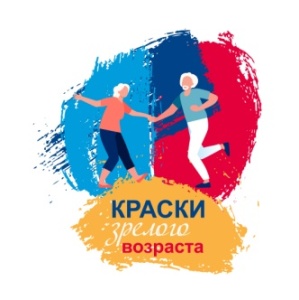 Афиша мероприятий15 сентября – 25 сентябряКак записаться? Сообщение WhatsApp по тел. 89135569990 с указанием ФИО и названия мероприятия (Пример: Иванова Татьяна Петровна, Азбука стиля, 24.09 в 14.15)Наименование мероприятияДата/ время/место проведенияКонкурс «Свяжем поколениЯ» Конкурс проводится по следующим номинациям:1. «Детское дефиле»2. «Сама себе Модель»3. «Всё дело в шляпе»4. «Мой самый лучший Друг»5. «Мой интерьер всем пример!»6. «Эта тёмно-вишнёвая шаль!»7. «Лучший для меня пиар? Вязаный аксессуар!»8. «В куклы играю, про возраст забываю!»1 этап конкурса: 14 сентября – 4 октябряС положением о конкурсе можно ознакомиться: https://vk.com/iovdpo Оздоровительная гимнастика Цигун15.09.2022/14.00-15.00/Сквер Светлый (ориентир - Свердловская 53-а, библиотека слепых, за ней)Азбука стиля: Просветительская встреча «Стиль ШАНЕЛЬ – образ современной женщины. История и современность»17.09.2022/13.30-14.30/Карла Маркса д.44А/ Краевой центр поддержки общественных инициативМастер-класс:  «Чучелка-оберег. Мальчик" 19.09.2022/10.00-11.00/Свердловская 13аАзбука стиля: мастер класс «Выполнение броши-подвеса в стиле ШАНЕЛЬ»20.09.2022/13.30-15.30/Карла Маркса д.44А/ Краевой центр поддержки общественных инициативТанцевальная студия «Арабески»20.09.2022 / 17.00 – 18.30/ 9 мая д. 10 / Левое крыло Совета ветерановАкция «Тёплая осень»Вяжем тёплые носочки, варежки или шарфик для взрослых и детей. Все изделия мы передадим в интернаты для пожилых людей и инвалидов и в детские дома. 20 сентября – 30 октября Принести связанные вещи можно в библиотеку им. Н. Некрасова (пр. Металлургов, 39а); МЦ «Доброе дело» (Красномосковская,42); Краевой центр поддержки и развития общественных инициатив (Карла Маркса 44а); Дворец культуры им.1мая (ул. Юности, д.16)Цикл встреч «Сам себе стилист» Украшение гардероба21.09.2022/11.00-12.30/Карла Маркса д.44А/ Краевой центр поддержки общественных инициативКлуб любителей вязания «Золотой паучок»21.09.2022/15.00-17.00/пр. Металлургов, 39а, Библиотека им. Н. НекрасоваОздоровительная гимнастика Цигун23.09.2022/11.30-13.00/Сквер Светлый (ориентир - Свердловская 53-а, библиотека слепых, за ней)Азбука стиля: мастер-класс «Выполнение съемного воротника в стиле ШАНЕЛЬ»24.09.2022/14.15-17.15/ул. Рокоссовского 17 каб. 312 /Красноярский колледж сферы услуг и предпринимательства 1 корпусШахматный турнир. Районные этапы турнира:Адреса:Октябрьский район19.09.2022/16.00-18.00/ ул. Киренского, 70 А, 3 этаж, Федерация шахмат КрасноярскаЖелезнодорожный район20.09.2022/16.00-18.00/ ул. Киренского, 70 А, 3 этаж, Федерация шахмат КрасноярскаСоветский район22.09.2022/16.00-18.00/ пр-кт Металлургов, 22, «Дворец Труда и Согласия»Центральный район23.09.2022/16.00-18.00/ул. Красномосковская, 42, МЦ «Доброе дело»Ленинский район24.09.2022/16.00-18.00/ул. Павлова, 37 А, МЦ «Новые имена»Кировский район26.09.2022/16.00-18.00/проспект им. газеты Красноярский Рабочий 115 а, МЦ «IT-Центр»Свердловский район27.09.2022/16.00-18.00/пр-кт им. газеты Красноярский Рабочий, 115 А, МЦ «IT-Центр»Финальный шахматный турнир29.09.2022/время уточняется/ МВДЦ «Сибирь», ул. Авиаторов, 19Вход свободный!